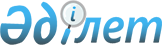 О районном бюджете Наурзумского района на 2012-2014 годыРешение маслихата Наурзумского района Костанайской области от 21 декабря 2011 года № 431. Зарегистрировано Управлением юстиции Наурзумского района Костанайской области 29 декабря 2011 года № 9-16-132

      В соответствии со статьей 75 Бюджетного Кодекса Республики Казахстан от 4 декабря 2008 года, подпунктом 1) пункта 1 статьи 6 Закона Республики Казахстан "О местном государственном управлении и самоуправлении в Республики Казахстан" от 23 января 2001 года, Наурзумский районный маслихат РЕШИЛ:



      1. Утвердить бюджет Наурзумского района на 2012-2014 годы согласно приложениям 1, 2 и 3 соответственно, в том числе на 2012 год в следующих объемах:



      1) доходы – 1597855,6 тысяч тенге, в том числе по:

      налоговым поступлениям – 154927,0 тысяч тенге;

      неналоговым поступлениям – 4092,0 тысячи тенге;

      поступлениям от продажи основного капитала – 2745,0 тысяч тенге;

      поступлениям трансфертов – 1436091,6 тысяча тенге;

      2) затраты – 1607850,5 тысяч тенге;

      3) чистое бюджетное кредитование – 7764,0 тысячи тенге, в том числе:

      бюджетные кредиты – 9181,0 тысяча тенге;

      погашение бюджетных кредитов – 1417,0 тысяч тенге;

      4) сальдо по операциям с финансовыми активами – 0 тысяч тенге;

      5) дефицит (профицит) бюджета - -17758,9 тысяч тенге;

      6) финансирование дефицита (использование профицита) бюджета – 17758,9 тысяч тенге:

      поступление займов – 4225,0 тысяч тенге;

      погашение займов – 5674,9 тысячи тенге;

      используемые остатки бюджетных средств – 19208,8 тысяч тенге.

      Сноска. Пункт 1 в редакции решения маслихата Наурзумского района Костанайской области от 05.12.2012 № 86 (вводится в действие с 01.01.2012).



      2. Учесть, что в районном бюджете на 2012 год предусмотрен объем субвенции, передаваемой из областного бюджета в сумме 832941,0 тысяча тенге.



      3. Предусмотреть в районном бюджете на 2012 год поступления трансфертов в областной бюджет в связи с упразднением ревизионной комиссии Наурзумского районного маслихата в сумме 2131,0 тысяча тенге.



      3-1. Учесть, что в районном бюджете на 2012 год предусмотрен возврат целевых трансфертов в следующих размерах:

      в республиканский бюджет в сумме 4174,3 тысячи тенге;

      в областной бюджет в сумме 0,1 тысяча тенге.

      Сноска. Решение дополнено пунктом 3-1 в соответствии с решением маслихата Наурзумского района Костанайской области от 23.02.2012 № 11 (вводится в действие с 01.01.2012).



      3-2. Учесть, что в районном бюджете на 2012 год предусмотрен возврат неиспользованных бюджетных кредитов, выданных из республиканского бюджета в сумме 4257,9 тысяч тенге.

      Сноска. Решение дополнено пунктом 3-2 в соответствии с решением маслихата Наурзумского района Костанайской области от 30.07.2012 № 52 (вводится в действие с 01.01.2012); в редакции решения маслихата Наурзумского района Костанайской области от 05.12.2012 № 86 (вводится в действие с 01.01.2012).



      4. Учесть, что в районном бюджете на 2012 год предусмотрено поступление целевых текущих трансфертов из областного бюджета, в том числе:

      на укрепление материально-технической базы объектов коммунальной собственности в сумме 6500,0 тысяч тенге;

      на укрепление материально-технической базы организаций образования в сумме 4200,0 тысяч тенге;

      на разработку проектно-сметной документации по проведению капитального ремонта Докучаевской средней школы в сумме 9900,0 тысяч тенге.

      Сноска. Пункт 4 с изменениями, внесенными решением маслихата Наурзумского района Костанайской области от 14.05.2012 № 45 (вводится в действие с 01.01.2012).



      4-1. Учесть, что в районном бюджете на 2012 год предусмотрено поступление целевых текущих трансфертов из областного бюджета, в том числе:

      на ремонт кровли государственного учреждения "Докучаевская средняя школа отдела образования Наурзумского района" в сумме 51633,6 тысячи тенге.

      Сноска. Решение дополнено пунктом 4-1 в соответствии с решением маслихата Наурзумского района Костанайской области от 30.07.2012 № 52 (вводится в действие с 01.01.2012); в редакции решения маслихата Наурзумского района Костанайской области от 05.12.2012 № 86 (вводится в действие с 01.01.2012).



      5. Учесть, что в районном бюджете на 2012 год предусмотрено поступление целевого трансферта на развитие из областного бюджета, в том числе:

      на развитие системы водоснабжения и водоотведения в сумме 36518,0 тысячи тенге.

      Сноска. Пункт 5 с изменениями, внесенными решениями маслихата Наурзумского района Костанайской области от 14.05.2012 № 45 (вводится в действие с 01.01.2012); от 30.07.2012 № 52 (вводится в действие с 01.01.2012).



      5-1. Учесть, что в районном бюджете на 2012 год предусмотрено поступление целевого трансферта на развитие из республиканского бюджета, в том числе:

      на проектирование, строительство и (или) приобретение жилья государственного коммунального жилищного фонда в сумме 36357,0 тысяч тенге.

      Сноска. Решение дополнено пунктом 5-1 в соответствии с решением маслихата Наурзумского района Костанайской области от 10.04.2012 № 37 (вводится в действие с 01.01.2012); в редакции решения маслихата Наурзумского района Костанайской области от 05.12.2012 № 86 (вводится в действие с 01.01.2012).



      6. Учесть, что в районном бюджете на 2012 год предусмотрено поступление целевых текущих трансфертов из республиканского бюджета, в том числе:

      на проведение противоэпизоотических мероприятий в сумме 13576,0 тысяч тенге;

      для реализации мер социальной поддержки специалистов в сумме 2506,0 тысяч тенге;

      на реализацию государственного образовательного заказа в дошкольных организациях образования 12269,0 тысяч тенге;

      на реализацию Государственной программы развития образования в Республике Казахстан на 2011-2020 годы в сумме 8688,0 тысяч тенге;

      на ежемесячные выплаты денежных средств опекунам (попечителям) на содержание ребенка-сироты (детей-сирот), и ребенка (детей), оставшегося без попечения родителей в сумме 4122,0 тысячи тенге;

      на реализацию Государственной программы развития образования в Республике Казахстан на 2011-2020 годы в сумме 9844,0 тысячи тенге;

      на повышение оплаты труда учителям, прошедшим повышение квалификации по учебным программам Автономной организации образования "Назарбаев Интеллектуальные школы" в сумме 554,0 тысячи тенге.

      Сноска. Пункт 6 с изменениями, внесенными решениями маслихата Наурзумского района Костанайской области от 10.04.2012 № 37 (вводится в действие с 01.01.2012); от 14.05.2012 № 45 (вводится в действие с 01.01.2012); от 30.07.2012 № 52 (вводится в действие с 01.01.2012); от 26.11.2012 № 72 (вводится в действие с 01.01.2012); от 05.12.2012 № 86 (вводится в действие с 01.01.2012).



      7. Учесть, что в районном бюджете на 2012 год предусмотрено поступление средств из республиканского бюджета на реализацию мероприятий для решения вопросов обустройства аульных (сельских) округов в реализацию мер по содействию экономическому развитию регионов в рамках Программы "Развитие регионов" в сумме 1543,0 тысячи тенге.



      8. Учесть, что в районном бюджете на 2012 год предусмотрено поступление средств из республиканского бюджета на реализацию Программы занятости 2020, в том числе целевых текущих трансфертов:

      на частичное субсидирование заработной платы в сумме 1937,0 тысяч тенге;

      на обеспечение центров занятости населения в сумме 8484,0 тысячи тенге;

      на молодежную практику в сумме 1858,0 тысяч тенге.



      9. Учесть, что в районном бюджете на 2012 год предусмотрено поступление средств из республиканского бюджета, в том числе:

      бюджетных кредитов местным исполнительным органам для реализации мер социальной поддержки специалистов в сумме 4225,0 тысяч тенге;

      целевого трансферта на развитие системы водоснабжения и водоотведения в сумме 363584,0 тысячи тенге;

      целевого трансферта на проектирование, развитие, обустройство и (или) приобретение инженерно-коммуникационной инфраструктуры в сумме 34416,0 тысяч тенге.

      Сноска. Пункт 9 в редакции решения маслихата Наурзумского района Костанайской области от 10.04.2012 № 37; с изменениями, внесенными решениями маслихата Наурзумского района Костанайской области от 14.05.2012 № 45 (вводится в действие с 01.01.2012); от 26.11.2012 № 72 (вводится в действие с 01.01.2012).



      10. исключен - решением маслихата Наурзумского района Костанайской области от 26.11.2012 № 72 (вводится в действие с 01.01.2012).



      11. Утвердить перечень бюджетных программ, не подлежащих секвестру в процессе исполнения Наурзумского районного бюджета на 2012 год, согласно приложению 4.



      12. Утвердить перечень бюджетных программ Наурзумского районного бюджета на развитие с распределением бюджетных программ на реализацию инвестиционных проектов на 2012-2014 годы, согласно приложению 5.



      13. Утвердить перечень бюджетных программ поселка, аула (села), аульного (сельского) округа Наурзумского района на 2012 год, согласно приложению 6.



      14. Настоящее решение вводится в действие с 1 января 2012 года.      Председатель сессии                        З. Алдажуманова      Секретарь

      районного маслихата                        Б. Аманбаев      СОГЛАСОВАНО:      Начальник государственного

      учреждения "Отдел экономики

      и бюджетного планирования

      Наурзумского района"

      _______________________ Н. Дехтярева      Начальник государственного

      учреждения "Отдел финансов

      Наурзумского района"

      _______________________ Р. Будекенова

Приложение 1          

к решению маслихата       

от 21 декабря 2011 года № 431 Приложение 1        

к решению маслихата     

от 26 ноября 2012 года № 72   Бюджет Наурзумского района на 2012 год      Сноска. Приложение 1 в редакции решения маслихата Наурзумского района Костанайской области от 05.12.2012 № 86 (вводится в действие с 01.01.2012).

Приложение 2            

к решению маслихата        

от 21 декабря 2011 года № 431   Бюджет Наурзумского района на 2013 год

Приложение 3          

к решению маслихата       

от 21 декабря 2011 года № 431  Приложение 2          

к решению маслихата       

от 30 июля 2012 года № 52     Бюджет Наурзумского района на 2014 год      Сноска. Приложение 3 в редакции решения маслихата Наурзумского района Костанайской области от 30.07.2012 № 52 (вводится в действие с 01.01.2012).

Приложение 4           

к решению маслихата       

от 21 декабря 2011 года № 431   Перечень бюджетных программ,

не подлежащих секвестру в процессе исполнения

Наурзумского районного бюджета на 2012 год

Приложение 5         

к решению маслихата      

от 21 декабря 2011 года № 431 Приложение 2        

к решению маслихата     

от 5 декабря 2012 года № 86   Перечень бюджетных программ Наурзумского

районного бюджета на развитие с распределением

бюджетных программ на реализацию инвестиционных проектов

на 2012-2014 годы      Сноска. Приложение 5 в редакции решения маслихата Наурзумского района Костанайской области от 05.12.2012 № 86 (вводится в действие с 01.01.2012).

Приложение 6           

к решению маслихата       

от 21 декабря 2011 года № 431   Перечень бюджетных программ поселка, аула (села),

аульного (сельского) округа Наурзумского района на 2012 год
					© 2012. РГП на ПХВ «Институт законодательства и правовой информации Республики Казахстан» Министерства юстиции Республики Казахстан
				КатегорияКатегорияКатегорияКатегорияКатегорияСумма

тысяч

тенгеКлассКлассКлассКлассСумма

тысяч

тенгеПодклассПодклассПодклассСумма

тысяч

тенгеСпецификаСпецификаСпецификаСумма

тысяч

тенгеНаименованиеСумма

тысяч

тенгеI. Доходы1597855,61Налоговые поступления154927,001Подоходный налог69404,02Индивидуальный подоходный налог69404,003Социальный налог56565,01Социальный налог56565,004Налоги на собственность24946,01Налоги на имущество6123,03Земельный налог1188,04Налог на транспортные средства11253,05Единый земельный налог6382,005Внутренние налоги на товары, работы и

услуги3109,02Акцизы421,03Поступления за использование природных

и других ресурсов1207,04Сборы за ведение предпринимательской и

профессиональной деятельности1481,008Обязательные платежи, взимаемые за

совершение юридически значимых действий

и (или) выдачу документов

уполномоченными на то государственными

органами или должностными лицами903,01Государственная пошлина903,02Неналоговые поступления4092,001Доходы от государственной собственности558,05Доходы от аренды имущества,

находящегося в государственной

собственности558,002Поступления от реализации товаров

(работ, услуг) государственными

учреждениями, финансируемыми из

государственного бюджета35,01Поступления от реализации товаров

(работ, услуг) государственными

учреждениями, финансируемыми из

государственного бюджета35,006Прочие неналоговые поступления3499,01Прочие неналоговые поступления3499,03Поступления от продажи основного

капитала2745,003Продажа земли и нематериальных активов2745,01Продажа земли1901,02Продажа нематериальных активов844,04Поступления трансфертов1436091,602Трансферты из вышестоящих органов

государственного управления1436091,62Трансферты из областного бюджета1436091,6Функциональная группаФункциональная группаФункциональная группаФункциональная группаФункциональная группаСумма

тысяч

тенгеФункциональная подгруппаФункциональная подгруппаФункциональная подгруппаФункциональная подгруппаСумма

тысяч

тенгеАдминистратор бюджетных программАдминистратор бюджетных программАдминистратор бюджетных программСумма

тысяч

тенгеПрограммаПрограммаСумма

тысяч

тенгеНаименованиеСумма

тысяч

тенгеII. Затраты1607850,501Государственные услуги общего

характера160128,01Представительные, исполнительные и

другие органы, выполняющие общие

функции государственного управления142040,0112Аппарат маслихата района (города

областного значения)11088,0001Услуги по обеспечению деятельности

маслихата района (города областного

значения)10954,0003Капитальные расходы государственного

органа134,0122Аппарат акима района (города

областного значения)63138,0001Услуги по обеспечению деятельности

акима района (города областного

значения)59300,0003Капитальные расходы государственного

органа3838,0123Аппарат акима района в городе,

города районного значения, поселка,

аула (села), аульного (сельского)

округа67814,0001Услуги по обеспечению деятельности

акима района в городе, города

районного значения, поселка, аула

(села), аульного (сельского) округа61331,7022Капитальные расходы государственного

органа6482,32Финансовая деятельность9112,0452Отдел финансов района (города

областного значения)9112,0001Услуги по реализации государственной

политики в области исполнения

бюджета района (города областного

значения) и управления коммунальной

собственностью района (города

областного значения)9112,05Планирование и статистическая

деятельность8976,0453Отдел экономики и бюджетного

планирования района (города

областного значения)8976,0001Услуги по реализации государственной

политики в области формирования и

развития экономической политики,

системы государственного

планирования и управления района

(города областного значения)8976,002Оборона1756,01Военные нужды1291,0122Аппарат акима района (города

областного значения)1291,0005Мероприятия в рамках исполнения

всеобщей воинской обязанности1291,02Организация работы по чрезвычайным

ситуациям465,0122Аппарат акима района (города

областного значения)465,0006Предупреждение и ликвидация

чрезвычайных ситуаций масштаба

района (города областного значения)465,004Образование713009,61Дошкольное воспитание и обучение66544,0464Отдел образования района (города

областного значения)66544,0009Обеспечение дошкольного воспитания и

обучения53975,0021Увеличение размера доплаты за

квалификационную категорию

воспитателям детских садов,

мини-центров, школ-интернатов:

общего типа, специальных

(коррекционных), специализированных

для одаренных детей, организаций

образования для детей-сирот и детей,

оставшихся без попечения родителей,

центров адаптации несовершеннолетних

за счет трансфертов из

республиканского бюджета300,0040Реализация государственного

образовательного заказа в дошкольных

организациях образования12269,02Начальное, основное среднее и общее

среднее образование545104,0464Отдел образования района (города

областного значения)545104,0003Общеобразовательное обучение528940,0006Дополнительное образование для детей7980,0063Повышение оплаты труда учителям,

прошедшим повышение квалификации по

учебным программам АОО "Назарбаев

Интеллектуальные школы" за счет

трансфертов из республиканского

бюджета554,0064Увеличение размера доплаты за

квалификационную категорию учителям

организаций начального, основного

среднего, общего среднего

образования: школы, школы-интернаты:

(общего типа, специальных

(коррекционных), специализированных

для одаренных детей; организаций для

детей-сирот и детей, оставшихся без

попечения родителей) за счет

трансфертов из республиканского

бюджета7630,09Прочие услуги в области образования101361,6464Отдел образования района (города

областного значения)101361,6001Услуги по реализации государственной

политики на местном уровне в области

образования8069,0005Приобретение и доставка учебников,

учебно-методических комплексов для

государственных учреждений

образования района (города

областного значения)7901,0015Ежемесячные выплаты денежных средств

опекунам (попечителям) на содержание

ребенка-сироты (детей-сирот), и

ребенка (детей), оставшегося без

попечения родителей за счет

трансфертов из республиканского

бюджета4122,0020Обеспечение оборудованием,

программным обеспечением

детей-инвалидов, обучающихся на дому

за счет трансфертов из

республиканского бюджета500,0067Капитальные расходы подведомственных

государственных учреждений и

организаций80769,606Социальная помощь и социальное

обеспечение63975,02Социальная помощь52686,0451Отдел занятости и социальных

программ района (города областного

значения)52686,0002Программа занятости10942,0005Государственная адресная социальная

помощь3735,0007Социальная помощь отдельным

категориям нуждающихся граждан по

решениям местных представительных

органов6860,0010Материальное обеспечение

детей-инвалидов, воспитывающихся и

обучающихся на дому272,0014Оказание социальной помощи

нуждающимся гражданам на дому4964,0016Государственные пособия на детей до

18 лет16769,0017Обеспечение нуждающихся инвалидов

обязательными гигиеническими

средствами и предоставление услуг

специалистами жестового языка,

индивидуальными помощниками в

соответствии с индивидуальной

программой реабилитации инвалида660,0023Обеспечение деятельности центров

занятости населения8484,09Прочие услуги в области социальной

помощи и социального обеспечения11289,0451Отдел занятости и социальных

программ района (города областного

значения)11289,0001Услуги по реализации государственной

политики на местном уровне в области

обеспечения занятости и реализации

социальных программ для населения10903,0011Оплата услуг по зачислению, выплате

и доставке пособий и других

социальных выплат386,007Жилищно-коммунальное хозяйство480156,31Жилищное хозяйство72340,0472Отдел строительства, архитектуры и

градостроительства района (города

областного значения)72340,0003Проектирование, строительство и

(или) приобретение жилья

государственного коммунального

жилищного фонда37924,0004Проектирование, развитие,

обустройство и (или) приобретение

инженерно-коммуникационной

инфраструктуры34416,02Коммунальное хозяйство400102,0472Отдел строительства, архитектуры и

градостроительства района (города

областного значения)400102,0006Развитие системы водоснабжения и

водоотведения400102,03Благоустройство населенных пунктов7714,3123Аппарат акима района в городе,

города районного значения, поселка,

аула (села), аульного (сельского)

округа7714,3008Освещение улиц населенных пунктов3564,1009Обеспечение санитарии населенных

пунктов716,0011Благоустройство и озеленение

населенных пунктов3434,208Культура, спорт, туризм и

информационное пространство83378,01Деятельность в области культуры34973,5455Отдел культуры и развития языков

района (города областного значения)34973,5003Поддержка культурно-досуговой работы34973,52Спорт4647,0465Отдел физической культуры и спорта

района (города областного значения)4647,0006Проведение спортивных соревнований

на районном (города областного

значения) уровне1897,0007Подготовка и участие членов сборных

команд района (города областного

значения) по различным видам спорта

на областных спортивных

соревнованиях2750,03Информационное пространство22621,0455Отдел культуры и развития языков

района (города областного значения)21301,0006Функционирование районных

(городских) библиотек20147,0007Развитие государственного языка и

других языков народа Казахстана1154,0456Отдел внутренней политики района

(города областного значения)1320,0002Услуги по проведению государственной

информационной политики через газеты

и журналы1000,0005Услуги по проведению государственной

информационной политики через

телерадиовещание320,09Прочие услуги по организации

культуры, спорта, туризма и

информационного пространства21136,5455Отдел культуры и развития языков

района (города областного значения)9854,5001Услуги по реализации государственной

политики на местном уровне в области

развития языков и культуры7191,0032Капитальные расходы подведомственных

государственных учреждений и

организаций2663,5456Отдел внутренней политики района

(города областного значения)6069,0001Услуги по реализации государственной

политики на местном уровне в области

информации, укрепления

государственности и формирования

социального оптимизма граждан5969,0003Реализация мероприятий в сфере

молодежной политики100,0465Отдел физической культуры и спорта

района (города областного значения)5213,0001Услуги по реализации государственной

политики на местном уровне в сфере

физической культуры и спорта5213,009Топливно-энергетический комплекс и

недропользование1950,09Прочие услуги в области

топливно-энергетического комплекса и

недропользования1950,0458Отдел жилищно-коммунального

хозяйства, пассажирского транспорта

и автомобильных дорог района (города

областного значения)1950,0019Развитие теплоэнергетической системы1950,010Сельское, водное, лесное, рыбное

хозяйство, особо охраняемые

природные территории, охрана

окружающей среды и животного мира,

земельные отношения23578,01Сельское хозяйство6648,0454Отдел предпринимательства и

сельского хозяйства района (города

областного значения)2655,0099Реализация мер по оказанию

социальной поддержки специалистов2655,0473Отдел ветеринарии района (города

областного значения)3993,0001Услуги по реализации государственной

политики на местном уровне в сфере

ветеринарии3425,0007Организация отлова и уничтожения

бродячих собак и кошек60,0010Проведение мероприятий по

идентификации сельскохозяйственных

животных258,0032Капитальные расходы подведомственных

государственных учреждений и

организаций250,06Земельные отношения6779,0463Отдел земельных отношений района

(города областного значения)6779,0001Услуги по реализации государственной

политики в области регулирования

земельных отношений на территории

района (города областного значения)6779,09Прочие услуги в области сельского,

водного, лесного, рыбного хозяйства,

охраны окружающей среды и земельных

отношений10151,0473Отдел ветеринарии района (города

областного значения)10151,0011Проведение противоэпизоотических

мероприятий10151,011Промышленность, архитектурная,

градостроительная и строительная

деятельность6191,02Архитектурная, градостроительная и

строительная деятельность6191,0472Отдел строительства, архитектуры и

градостроительства района (города

областного значения)6191,0001Услуги по реализации государственной

политики в области строительства,

архитектуры и градостроительства на

местном уровне6191,012Транспорт и коммуникации34673,01Автомобильный транспорт34673,0123Аппарат акима района в городе,

города районного значения, поселка,

аула (села), аульного (сельского)

округа800,0013Обеспечение функционирования

автомобильных дорог в городах

районного значения, поселках, аулах

(селах), аульных (сельских) округах800,0458Отдел жилищно-коммунального

хозяйства, пассажирского транспорта

и автомобильных дорог района (города

областного значения)33873,0023Обеспечение функционирования

автомобильных дорог33873,013Прочие32748,79Прочие32748,7123Аппарат акима района в городе,

города районного значения, поселка,

аула (села), аульного (сельского)

округа1543,0040Реализация мер по содействию

экономическому развитию регионов в

рамках Программы "Развитие регионов"

за счет целевых трансфертов из

республиканского бюджета1543,0454Отдел предпринимательства и

сельского хозяйства района (города

областного значения)11225,0001Услуги по реализации государственной

политики на местном уровне в области

развития предпринимательства,

промышленности и сельского

хозяйства10955,0007Капитальные расходы государственного

органа270,0458Отдел жилищно-коммунального

хозяйства, пассажирского транспорта

и автомобильных дорог района (города

областного значения)19980,7001Услуги по реализации государственной

политики на местном уровне в области

жилищно-коммунального хозяйства,

пассажирского транспорта и

автомобильных дорог13362,7013Капитальные расходы государственного

органа118,0067Капитальные расходы подведомственных

государственных учреждений и

организаций6500,014Обслуживание долга1,51Обслуживание долга1,5452Отдел финансов района (города

областного значения)1,5013Обслуживание долга местных

исполнительных органов по выплате

вознаграждений и иных платежей по

займам из областного бюджета1,515Трансферты6305,41Трансферты6305,4452Отдел финансов района (города

областного значения)6305,4006Возврат неиспользованных

(недоиспользованных) целевых

трансфертов4174,4024Целевые текущие трансферты в

вышестоящие бюджеты в связи с

передачей функций государственных

органов из нижестоящего уровня

государственного управления в

вышестоящий2131,0III. Чистое бюджетное кредитование7764,0Бюджетные кредиты9181,010Сельское, водное, лесное, рыбное

хозяйство, особо охраняемые

природные территории, охрана

окружающей среды и животного мира,

земельные отношения9181,01Сельское хозяйство9181,0454Отдел предпринимательства и

сельского хозяйства района (города

областного значения)9181,0009Бюджетные кредиты для реализации мер

социальной поддержки специалистов9181,05Погашение бюджетных кредитов1417,001Погашение бюджетных кредитов1417,01Погашение бюджетных кредитов,

выданных из государственного бюджета1417,013Погашение бюджетных кредитов,

выданных из местного бюджета

физическим лицам1417,0IV. Сальдо по операциям с

финансовыми активами0Приобретение финансовых активов0V. Дефицит (профицит) бюджета-17758,9VI. Финансирование дефицита

(использование профицита) бюджета17758,9Поступления займов4225,07Поступления займов4225,001Внутренние государственные займы4225,02Договоры займа4225,003Займы, получаемые местным

исполнительным органом района

(города областного значения)4225,0Погашение займов5674,916Погашение займов5674,91Погашение займов5674,9452Отдел финансов района (города

областного значения)5674,9008Погашение долга местного

исполнительного органа перед

вышестоящим бюджетом1417,0021Возврат неиспользованных бюджетных

кредитов, выданных из местного

бюджета4257,98Используемые остатки бюджетных

средств19208,801Остатки бюджетных средств19208,81Свободные остатки бюджетных средств19208,801Свободные остатки бюджетных средств19208,8КатегорияКатегорияКатегорияКатегорияСумма,

тысяч тенгеКлассКлассКлассСумма,

тысяч тенгеПодклассПодклассСумма,

тысяч тенгеНаименованиеСумма,

тысяч тенгеI. Доходы1044472,0Налоговые поступления154667,001Подоходный налог72197,02Индивидуальный подоходный

налог72197,003Социальный налог59980,01Социальный налог59980,004Налоги на собственность18500,01Налоги на имущество6220,03Земельный налог1185,04Налог на транспортные

средства6027,05Единый земельный налог5068,005Внутренние налоги на товары,

работы и услуги3201,02Акцизы250,03Поступления за использование

природных и других ресурсов1638,04Сборы за ведение

предпринимательской и

профессиональной деятельности1313,008Обязательные платежи,

взимаемые за совершение

юридически значимых действий

и (или) выдачу документов

уполномоченными на то

государственными органами или

должностными лицами789,01Государственная пошлина789,0Неналоговые поступления3293,001Доходы от государственной

собственности266,05Доходы от аренды имущества,

находящегося в

государственной собственности266,002Поступления от реализации

товаров (работ, услуг)

государственными

учреждениями, финансируемыми

из государственного бюджета263,01Поступления от реализации

товаров (работ, услуг)

государственными

учреждениями, финансируемыми

из государственного бюджета263,006Прочие неналоговые

поступления2764,01Прочие неналоговые

поступления2764,0Поступления от продажи

основного капитала9592,003Продажа земли и

нематериальных активов9592,01Продажа земли9457,02Продажа нематериальных

активов135,0Поступления трансфертов876920,002Трансферты из вышестоящих

органов государственного

управления876920,02Трансферты из областного

бюджета876920,0Функциональная группаФункциональная группаФункциональная группаФункциональная группаФункциональная группаСумма,

тысяч тенгеФункциональная подгруппаФункциональная подгруппаФункциональная подгруппаФункциональная подгруппаСумма,

тысяч тенгеАдминистратор бюджетных программАдминистратор бюджетных программАдминистратор бюджетных программСумма,

тысяч тенгеПрограммаПрограммаСумма,

тысяч тенгеНаименованиеСумма,

тысяч тенгеII. Затраты1044472,001Государственные услуги общего

характера164122,01Представительные,

исполнительные и другие

органы, выполняющие общие

функции государственного

управления146775,0112Аппарат маслихата района

(города областного значения)13735,0001Услуги по обеспечению

деятельности маслихата района

(города областного значения)13735,0122Аппарат акима района (города

областного значения)60732,0001Услуги по обеспечению

деятельности акима района

(города областного значения)57953,0003Капитальные расходы

государственного органа2779,0123Аппарат акима района в

городе, города районного

значения, поселка, аула

(села), аульного (сельского)

округа72308,0001Услуги по обеспечению

деятельности акима района в

городе, города районного

значения, поселка, аула

(села), аульного (сельского)

округа72308,02Финансовая деятельность8530,0452Отдел финансов района (города

областного значения)8530,0001Услуги по реализации

государственной политики в

области исполнения бюджета

района (города областного

значения) и управления

коммунальной собственностью

района (города областного

значения)8530,05Планирование и статистическая

деятельность8817,0453Отдел экономики и бюджетного

планирования района (города

областного значения)8817,0001Услуги по реализации

государственной политики в

области формирования и

развития экономической

политики, системы

государственного планирования

и управления района (города

областного значения)8817,002Оборона1315,01Военные нужды1315,0122Аппарат акима района (города

областного значения)1315,0005Мероприятия в рамках

исполнения всеобщей воинской

обязанности1315,004Образование625907,01Дошкольное воспитание и

обучение46360,0464Отдел образования района

(города областного значения)46360,0009Обеспечение дошкольного

воспитания и обучения46360,02Начальное, основное среднее и

общее среднее образование563806,0464Отдел образования района

(города областного значения)563806,0003Общеобразовательное обучение555287,0006Дополнительное образование

для детей8519,09Прочие услуги в области

образования15741,0464Отдел образования района

(города областного значения)15741,0001Услуги по реализации

государственной политики на

местном уровне в области

образования7608,0005Приобретение и доставка

учебников, учебно-

методических комплексов для

государственных учреждений

образования района (города

областного значения)8133,006Социальная помощь и

социальное обеспечение56527,02Социальная помощь46223,0451Отдел занятости и социальных

программ района (города

областного значения)46223,0002Программа занятости10063,0005Государственная адресная

социальная помощь4853,0007Социальная помощь отдельным

категориям нуждающихся

граждан по решениям местных

представительных органов7340,0010Материальное обеспечение

детей-инвалидов,

воспитывающихся и обучающихся

на дому704,0014Оказание социальной помощи

нуждающимся гражданам на дому5069,0016Государственные пособия на

детей до 18 лет17659,0017Обеспечение нуждающихся

инвалидов обязательными

гигиеническими средствами и

предоставление услуг

специалистами жестового

языка, индивидуальными

помощниками в соответствии с

индивидуальной программой

реабилитации инвалида535,09Прочие услуги в области

социальной помощи и

социального обеспечения10304,0451Отдел занятости и социальных

программ района (города

областного значения)10304,0001Услуги по реализации

государственной политики на

местном уровне в области

обеспечения занятости и

реализации социальных

программ для населения9784,0011Оплата услуг по зачислению,

выплате и доставке пособий и

других социальных выплат520,007Жилищно-коммунальное

хозяйство35027,02Коммунальное хозяйство27385,0458Отдел жилищно-коммунального

хозяйства, пассажирского

транспорта и автомобильных

дорог района (города

областного значения)7250,0026Организация эксплуатации

тепловых сетей, находящихся в

коммунальной собственности

районов (городов областного

значения)7250,0472Отдел строительства,

архитектуры и

градостроительства района

(города областного значения)20135,0006Развитие системы

водоснабжения и водоотведения20135,03Благоустройство населенных

пунктов7642,0123Аппарат акима района в

городе, города районного

значения, поселка, аула

(села), аульного (сельского)

округа7642,0008Освещение улиц населенных

пунктов3777,0009Обеспечение санитарии

населенных пунктов766,0011Благоустройство и озеленение

населенных пунктов3099,008Культура, спорт, туризм и

информационное пространство79185,01Деятельность в области

культуры34656,0455Отдел культуры и развития

языков района (города

областного значения)34656,0003Поддержка культурно-досуговой

работы34656,02Спорт4233,0465Отдел физической культуры и

спорта района (города

областного значения)4233,0006Проведение спортивных

соревнований на районном

(города областного значения)

уровне1347,0007Подготовка и участие членов

сборных команд района (города

областного значения) по

различным видам спорта на

областных спортивных

соревнованиях2886,03Информационное пространство21940,0455Отдел культуры и развития

языков района (города

областного значения)21034,0006Функционирование районных

(городских) библиотек20663,0007Развитие государственного

языка и других языков народа

Казахстана371,0456Отдел внутренней политики

района (города областного

значения)906,0002Услуги по проведению

государственной

информационной политики через

газеты и журналы735,0005Услуги по проведению

государственной

информационной политики через

телерадиовещание171,09Прочие услуги по организации

культуры, спорта, туризма и

информационного пространства18356,0455Отдел культуры и развития

языков района (города

областного значения)7469,0001Услуги по реализации

государственной политики на

местном уровне в области

развития языков и культуры7469,0456Отдел внутренней политики

района (города областного

значения)5746,0001Услуги по реализации

государственной политики на

местном уровне в области

информации, укрепления

государственности и

формирования социального

оптимизма граждан5643,0003Реализация мероприятий в

сфере молодежной политики103,0465Отдел физической культуры и

спорта района (города

областного значения)5141,0001Услуги по реализации

государственной политики на

местном уровне в сфере

физической культуры и спорта5141,010Сельское, водное, лесное,

рыбное хозяйство, особо

охраняемые природные

территории, охрана окружающей

среды и животного мира,

земельные отношения6464,06Земельные отношения6464,0463Отдел земельных отношений

района (города областного

значения)6464,0001Услуги по реализации

государственной политики в

области регулирования

земельных отношений на

территории района (города

областного значения)6464,011Промышленность,

архитектурная,

градостроительная и

строительная деятельность6752,02Архитектурная,

градостроительная и

строительная деятельность6752,0472Отдел строительства,

архитектуры и

градостроительства района

(города областного значения)6752,0001Услуги по реализации

государственной политики в

области строительства,

архитектуры и

градостроительства на местном

уровне6752,012Транспорт и коммуникации43965,01Автомобильный транспорт43965,0123Аппарат акима района в

городе, города районного

значения, поселка, аула

(села), аульного (сельского)

округа6618,0013Обеспечение функционирования

автомобильных дорог в городах

районного значения, поселках,

аулах (селах), аульных

(сельских) округах6618,0458Отдел жилищно-коммунального

хозяйства, пассажирского

транспорта и автомобильных

дорог района (города

областного значения)37347,0023Обеспечение функционирования

автомобильных дорог37347,013Прочие23077,09Прочие23077,0452Отдел финансов района (города

областного значения)1676,0012Резерв местного

исполнительного органа района

(города областного значения)1676,0458Отдел жилищно-коммунального

хозяйства, пассажирского

транспорта и автомобильных

дорог района (города

областного значения)5716,0001Услуги по реализации

государственной политики на

местном уровне в области

жилищно-коммунального

хозяйства, пассажирского

транспорта и автомобильных

дорог5716,0475Отдел предпринимательства,

сельского хозяйства и

ветеринарии района (города

областного значения)15685,0001Услуги по реализации

государственной политики на

местном уровне в области

развития предпринимательства,

промышленности, сельского

хозяйства и ветеринарии15685,015Трансферты2131,01Трансферты2131,0452Отдел финансов района (города

областного значения)2131,0024Целевые текущие трансферты в

вышестоящие бюджеты в связи с

передачей функций

государственных органов из

нижестоящего уровня

государственного управления в

вышестоящий2131,0III. Чистое бюджетное

кредитование-1293,05Погашение бюджетных кредитов1293,001Погашение бюджетных кредитов1293,01Погашение бюджетных кредитов,

выданных из государственного

бюджета1293,013Погашение бюджетных кредитов,

выданных из местного бюджета

физическим лицам1293,0V. Дефицит (профицит) бюджета1293,0VI. Финансирование дефицита

(использование профицита)

бюджета-1293,0Погашение займов1293,016Погашение займов1293,01Погашение займов1293,0452Отдел финансов района (города

областного значения)1293,0008Погашение долга местного

исполнительного органа перед

вышестоящим бюджетом1293,0КатегорияКатегорияКатегорияКатегорияКатегорияСумма,

тысяч тенгеКлассКлассКлассКлассСумма,

тысяч тенгеПодклассПодклассПодклассСумма,

тысяч тенгеНаименованиеСумма,

тысяч тенгеI. Доходы1273238,01Налоговые поступления176701,001Подоходный налог85689,02Индивидуальный подоходный налог85689,003Социальный налог65978,01Социальный налог65978,004Налоги на собственность20537,01Налоги на имущество6897,03Земельный налог1192,04Налог на транспортные средства7077,05Единый земельный налог5371,005Внутренние налоги на товары, работы

и услуги3552,02Акцизы254,03Поступления за использование

природных и других ресурсов1812,04Сборы за ведение предпринимательской

и профессиональной деятельности1486,008Обязательные платежи, взимаемые

за совершение юридически значимых

действий и (или) выдачу документов

уполномоченными на то

государственными органами

или должностными лицами945,01Государственная пошлина945,02Неналоговые поступления3431,001Доходы от государственной

собственности325,05Доходы от аренды имущества,

находящегося в государственной

собственности325,002Поступления от реализации товаров

(работ, услуг) государственными

учреждениями, финансируемыми

из государственного бюджета292,01Поступления от реализации товаров

(работ, услуг) государственными

учреждениями, финансируемыми

из государственного бюджета292,006Прочие неналоговые поступления2814,01Прочие неналоговые поступления2814,03Поступления от продажи основного

капитала9762,003Продажа земли и нематериальных

активов9762,01Продажа земли9618,02Продажа нематериальных активов144,04Поступления трансфертов1083344,002Трансферты из вышестоящих органов

государственного управления1083344,02Трансферты из областного бюджета1083344,0Функциональная группаФункциональная группаФункциональная группаФункциональная группаФункциональная группаСумма,

тысяч тенгеФункциональная подгруппаФункциональная подгруппаФункциональная подгруппаФункциональная подгруппаСумма,

тысяч тенгеАдминистратор бюджетных программАдминистратор бюджетных программАдминистратор бюджетных программСумма,

тысяч тенгеПрограммаПрограммаСумма,

тысяч тенгеНаименованиеСумма,

тысяч тенгеII. Затраты1273238,001Государственные услуги общего

характера171949,01Представительные, исполнительные

и другие органы, выполняющие общие

функции государственного управления153734,0112Аппарат маслихата района (города

областного значения)14043,0001Услуги по обеспечению деятельности

маслихата района (города областного

значения)14043,0122Аппарат акима района (города

областного значения)63768,0001Услуги по обеспечению деятельности

акима района (города областного

значения)60850,0003Капитальные расходы

государственного органа2918,0123Аппарат акима района в городе,

города районного значения, поселка,

аула (села), аульного (сельского)

округа75923,0001Услуги по обеспечению деятельности

акима района в городе, города

районного значения, поселка, аула

(села), аульного (сельского) округа75923,02Финансовая деятельность8957,0452Отдел финансов района (города

областного значения)8957,0001Услуги по реализации

государственной политики в области

исполнения бюджета района (города

областного значения) и управления

коммунальной собственностью района

(города областного значения)8957,05Планирование и статистическая

деятельность9258,0453Отдел экономики и бюджетного

планирования района (города

областного значения)9258,0001Услуги по реализации

государственной политики в области

формирования и развития

экономической политики, системы

государственного планирования

и управления района (города

областного значения)9258,002Оборона1407,01Военные нужды1407,0122Аппарат акима района (города

областного значения)1407,0005Мероприятия в рамках исполнения

всеобщей воинской обязанности1407,004Образование860509,01Дошкольное воспитание и обучение49824,0464Отдел образования района (города

областного значения)49824,0009Обеспечение дошкольного воспитания

и обучения49824,02Начальное, основное среднее и общее

среднее образование574680,0464Отдел образования района (города

областного значения)574680,0003Общеобразовательное обучение565948,0006Дополнительное образование для

детей8732,09Прочие услуги в области образования236005,0464Отдел образования района (города

областного значения)16690,0001Услуги по реализации

государственной политики на местном

уровне в области образования7988,0005Приобретение и доставка учебников,

учебно-методических комплексов

для государственных учреждений

образования района (города

областного значения)8702,0472Отдел строительства, архитектуры

и градостроительства района (города

областного значения)219315,0037Строительство и реконструкция

объектов образования219315,006Социальная помощь и социальное

обеспечение59523,02Социальная помощь48949,0451Отдел занятости и социальных

программ района (города областного

значения)48949,0002Программа занятости10526,0005Государственная адресная социальная

помощь5193,0007Социальная помощь отдельным

категориям нуждающихся граждан по

решениям местных представительных

органов7854,0010Материальное обеспечение

детей-инвалидов, воспитывающихся

и обучающихся на дому739,0014Оказание социальной помощи

нуждающимся гражданам на дому5170,0016Государственные пособия на детей

до 18 лет18895,0017Обеспечение нуждающихся инвалидов

обязательными гигиеническими

средствами и предоставление услуг

специалистами жестового языка,

индивидуальными помощниками

в соответствии с индивидуальной

программой реабилитации инвалида572,09Прочие услуги в области социальной

помощи и социального обеспечения10574,0451Отдел занятости и социальных

программ района (города областного

значения)10574,0001Услуги по реализации

государственной политики на местном

уровне в области обеспечения

занятости и реализации социальных

программ для населения10018,0011Оплата услуг по зачислению, выплате

и доставке пособий и других

социальных выплат556,007Жилищно-коммунальное хозяйство13177,02Коммунальное хозяйство5000,0472Отдел строительства, архитектуры

и градостроительства района (города

областного значения)5000,0006Развитие системы водоснабжения

и водоотведения5000,03Благоустройство населенных пунктов8177,0123Аппарат акима района в городе,

города районного значения, поселка,

аула (села), аульного (сельского)

округа8177,0008Освещение улиц населенных пунктов4041,0009Обеспечение санитарии населенных

пунктов820,0011Благоустройство и озеленение

населенных пунктов3316,008Культура, спорт, туризм

и информационное пространство81384,01Деятельность в области культуры35349,0455Отдел культуры и развития языков

района (города областного значения)35349,0003Поддержка культурно-досуговой

работы35349,02Спорт4318,0465Отдел физической культуры и спорта

района (города областного значения)4318,0006Проведение спортивных соревнований

на районном (города областного

значения) уровне1374,0007Подготовка и участие членов сборных

команд района (города областного

значения) по различным видам спорта

на областных спортивных

соревнованиях2944,03Информационное пространство22442,0455Отдел культуры и развития языков

района (города областного значения)21473,0006Функционирование районных

(городских) библиотек21076,0007Развитие государственного языка

и других языков народа Казахстана397,0456Отдел внутренней политики района

(города областного значения)969,0002Услуги по проведению

государственной информационной

политики через газеты и журналы786,0005Услуги по проведению

государственной информационной

политики через телерадиовещание183,09Прочие услуги по организации

культуры, спорта, туризма

и информационного пространства19275,0455Отдел культуры и развития языков

района (города областного значения)7842,0001Услуги по реализации

государственной политики на местном

уровне в области развития языков

и культуры7842,0456Отдел внутренней политики района

(города областного значения)6035,0001Услуги по реализации

государственной политики на местном

уровне в области информации,

укрепления государственности

и формирования социального

оптимизма граждан5925,0003Реализация мероприятий в сфере

молодежной политики110,0465Отдел физической культуры и спорта

района (города областного значения)5398,0001Услуги по реализации

государственной политики на местном

уровне в сфере физической культуры

и спорта5398,010Сельское, водное, лесное, рыбное

хозяйство, особо охраняемые

природные территории, охрана

окружающей среды и животного мира,

земельные отношения11477,01Сельское хозяйство4690,0473Отдел ветеринарии района (города

областного значения)4690,0001Услуги по реализации

государственной политики на местном

уровне в сфере ветеринарии4690,06Земельные отношения6787,0463Отдел земельных отношений района

(города областного значения)6787,0001Услуги по реализации

государственной политики в области

регулирования земельных отношений

на территории района (города

областного значения)6787,011Промышленность, архитектурная,

градостроительная и строительная

деятельность7090,02Архитектурная, градостроительная

и строительная деятельность7090,0472Отдел строительства, архитектуры

и градостроительства района (города

областного значения)7090,0001Услуги по реализации

государственной политики в области

строительства, архитектуры

и градостроительства на местном

уровне7090,012Транспорт и коммуникации47042,01Автомобильный транспорт47042,0123Аппарат акима района в городе,

города районного значения, поселка,

аула (села), аульного (сельского)

округа7081,0013Обеспечение функционирования

автомобильных дорог в городах

районного значения, поселках, аулах

(селах), аульных (сельских) округах7081,0458Отдел жилищно-коммунального

хозяйства, пассажирского транспорта

и автомобильных дорог района

(города областного значения)39961,0023Обеспечение функционирования

автомобильных дорог39961,013Прочие19680,09Прочие19680,0452Отдел финансов района (города

областного значения)1899,0012Резерв местного исполнительного

органа района (города областного

значения)1899,0454Отдел предпринимательства

и сельского хозяйства района

(города областного значения)11779,0001Услуги по реализации

государственной политики на местном

уровне в области развития

предпринимательства, промышленности

и сельского хозяйства11779,0458Отдел жилищно-коммунального

хозяйства, пассажирского транспорта

и автомобильных дорог района

(города областного значения)6002,0001Услуги по реализации

государственной политики

на местном уровне в области

жилищно-коммунального хозяйства,

пассажирского транспорта

и автомобильных дорог6002,0III. Чистое бюджетное кредитование1293,05Погашение бюджетных кредитов1293,001Погашение бюджетных кредитов1293,01Погашение бюджетных кредитов,

выданных из государственного

бюджета1293,013Погашение бюджетных кредитов,

выданных из местного бюджета

физическим лицам1293,0IY. Сальдо по операциям

с финансовыми активами0Приобретение финансовых активов0V. Дефицит (профицит) бюджета-1293,0VI. Финансирование дефицита

(использование профицита) бюджета1293,0Погашение займов1293,016Погашение займов1293,01Погашение займов1293,0452Отдел финансов района (города

областного значения)1293,0008Погашение долга местного

исполнительного органа перед

вышестоящим бюджетом1293,0Функциональная группаФункциональная группаФункциональная группаФункциональная группаФункциональная группаФункциональная подгруппаФункциональная подгруппаФункциональная подгруппаФункциональная подгруппаАдминистратор бюджетных программАдминистратор бюджетных программАдминистратор бюджетных программПрограммаПрограммаНаименование04Образование042Начальное, основное среднее и общее

среднее образование042464Отдел образования района (города

областного значения)042464003Общеобразовательное обучениеФункциональная группаФункциональная группаФункциональная группаФункциональная группаФункциональная группа2012 год2013 год2014 годФункциональная  подгруппаФункциональная  подгруппаФункциональная  подгруппаФункциональная  подгруппа2012 год2013 год2014 годАдминистратор бюджетных программАдминистратор бюджетных программАдминистратор бюджетных программ2012 год2013 год2014 годПрограммаПрограмма2012 год2013 год2014 годНаименование2012 год2013 год2014 годИнвестиционные проекты474392,020135,0224315,004Образование219315,09Прочие услуги в области

образования219315,0472Отдел строительства,

архитектуры и

градостроительства района

(города областного

значения)219315,0037Строительство и

реконструкция объектов

образования219315,007Жилищно-коммунальное

хозяйство472442,020135,05000,01Жилищное хозяйство72340,0472Отдел строительства,

архитектуры и

градостроительства района

(города областного

значения)72340,0003Проектирование,

строительство и (или)

приобретение жилья

государственного

коммунального жилищного

фонда37924,0004Проектирование, развитие,

обустройство и (или)

приобретение

инженерно-

коммуникационной

инфраструктуры34416,02Коммунальное хозяйство400102,020135,05000,0472Отдел строительства,

архитектуры и

градостроительства района

(города областного

значения)400102,020135,05000,0006Развитие системы

водоснабжения и

водоотведения400102,020135,05000,009Топливно-энергетический

комплекс и

недропользование1950,09Прочие услуги в области

топливно-энергетического

комплекса и

недропользования1950,0458Отдел

жилищно-коммунального

хозяйства, пассажирского

транспорта и

автомобильных дорог

района (города областного

значения)1950,0019Развитие

теплоэнергетической

системы1950,0№п/

 Исполнительный

орган-

администратор

программКодНаименование бюджетных

программ1Государственное

учреждение

"Аппарат акима

Буревестнен-

ского сельского

округа

Наурзумского

района"01-1-123-001Услуги по обеспечению

деятельности акима

района в городе, города

районного значения,

поселка, аула (села),

аульного (сельского)

округа1Государственное

учреждение

"Аппарат акима

Буревестнен-

ского сельского

округа

Наурзумского

района"07-3-123-008Освещение улиц

населенных пунктов1Государственное

учреждение

"Аппарат акима

Буревестнен-

ского сельского

округа

Наурзумского

района"07-3-123-011Благоустройство и

озеленение населенных

пунктов2Государственное

учреждение

"Аппарат акима

аула Дамды

Наурзумского

района"01-1-123-001Услуги по обеспечению

деятельности акима

района в городе, города

районного значения,

поселка, аула (села),

аульного (сельского)

округа2Государственное

учреждение

"Аппарат акима

аула Дамды

Наурзумского

района"01-1-123-022Капитальные расходы

государственного органа2Государственное

учреждение

"Аппарат акима

аула Дамды

Наурзумского

района"07-3-123-008Освещение улиц

населенных пунктов2Государственное

учреждение

"Аппарат акима

аула Дамды

Наурзумского

района"07-3-123-011Благоустройство и

озеленение населенных

пунктов3Государственное

учреждение

"Аппарат акима

Карамендинского

сельского

округа

Наурзумского

района"01-1-123-001Услуги по обеспечению

деятельности акима

района в городе, города

районного значения,

поселка, аула (села),

аульного (сельского)

округа3Государственное

учреждение

"Аппарат акима

Карамендинского

сельского

округа

Наурзумского

района"07-3-123-008Освещение улиц

населенных пунктов3Государственное

учреждение

"Аппарат акима

Карамендинского

сельского

округа

Наурзумского

района"07-3-123-009Обеспечение санитарии

населенных пунктов3Государственное

учреждение

"Аппарат акима

Карамендинского

сельского

округа

Наурзумского

района"07-3-123-011Благоустройство и

озеленение населенных

пунктов3Государственное

учреждение

"Аппарат акима

Карамендинского

сельского

округа

Наурзумского

района"12-1-123-013Обеспечение

функционирования

автомобильных дорог в

городах районного

значения, поселках,

аулах (селах), аульных

(сельских) округах4Государственное

учреждение

"Аппарат акима

Мерекенского

сельского

округа

Наурзумского

района"01-1-123-001Услуги по обеспечению

деятельности акима

района в городе, города

районного значения,

поселка, аула (села),

аульного (сельского)

округа4Государственное

учреждение

"Аппарат акима

Мерекенского

сельского

округа

Наурзумского

района"01-1-123-022Капитальные расходы

государственного органа4Государственное

учреждение

"Аппарат акима

Мерекенского

сельского

округа

Наурзумского

района"07-3-123-008Освещение улиц

населенных пунктов4Государственное

учреждение

"Аппарат акима

Мерекенского

сельского

округа

Наурзумского

района"07-3-123-011Благоустройство и

озеленение населенных

пунктов4Государственное

учреждение

"Аппарат акима

Мерекенского

сельского

округа

Наурзумского

района"13-9-123-040Реализация мероприятий

для решения вопросов

обустройства аульных

(сельских) округов в

реализацию мер по

содействию

экономическому развитию

регионов в рамках

Программы "Развитие

регионов" за счет

целевых трансфертов из

республиканского

бюджета5Государственное

учреждение

"Аппарат акима

села Кожа

Наурзумского

района"01-1-123-001Услуги по обеспечению

деятельности акима

района в городе, города

районного значения,

поселка, аула (села),

аульного (сельского)

округа5Государственное

учреждение

"Аппарат акима

села Кожа

Наурзумского

района"07-3-123-008Освещение улиц

населенных пунктов5Государственное

учреждение

"Аппарат акима

села Кожа

Наурзумского

района"07-3-123-011Благоустройство и

озеленение населенных

пунктов6Государственное

учреждение

"Аппарат акима

села Раздольное

Наурзумского

района"01-1-123-001Услуги по обеспечению

деятельности акима

района в городе, города

районного значения,

поселка, аула (села),

аульного (сельского)

округа6Государственное

учреждение

"Аппарат акима

села Раздольное

Наурзумского

района"07-3-123-008Освещение улиц

населенных пунктов6Государственное

учреждение

"Аппарат акима

села Раздольное

Наурзумского

района"07-3-123-011Благоустройство и

озеленение населенных

пунктов6Государственное

учреждение

"Аппарат акима

села Раздольное

Наурзумского

района"13-9-123-040Реализация мероприятий

для решения вопросов

обустройства аульных

(сельских) округов в

реализацию мер по

содействию

экономическому развитию

регионов в рамках

Программы "Развитие

регионов" за счет

целевых трансфертов из

республиканского

бюджета7Государственное

учреждение

"Аппарат акима

аула Уленды

Наурзумского

района"01-1-123-001Услуги по обеспечению

деятельности акима

района в городе, города

районного значения,

поселка, аула (села),

аульного (сельского)

округа7Государственное

учреждение

"Аппарат акима

аула Уленды

Наурзумского

района"01-1-123-022Капитальные расходы

государственных органов7Государственное

учреждение

"Аппарат акима

аула Уленды

Наурзумского

района"07-3-123-008Освещение улиц

населенных пунктов7Государственное

учреждение

"Аппарат акима

аула Уленды

Наурзумского

района"07-3-123-009Обеспечение санитарии

населенных пунктов7Государственное

учреждение

"Аппарат акима

аула Уленды

Наурзумского

района"07-3-123-011Благоустройство и

озеленение населенных

пунктов7Государственное

учреждение

"Аппарат акима

аула Уленды

Наурзумского

района"13-9-123-040Реализация мероприятий

для решения вопросов

обустройства аульных

(сельских) округов в

реализацию мер по

содействию

экономическому развитию

регионов в рамках

Программы "Развитие

регионов" за счет

целевых трансфертов из

республиканского

бюджета8Государственное

учреждение

"Аппарат акима

села Шили

Наурзумского

района"01-1-123-001Услуги по обеспечению

деятельности акима

района в городе, города

районного значения,

поселка, аула (села),

аульного (сельского)

округа8Государственное

учреждение

"Аппарат акима

села Шили

Наурзумского

района"07-3-123-008Освещение улиц

населенных пунктов8Государственное

учреждение

"Аппарат акима

села Шили

Наурзумского

района"07-3-123-011Благоустройство и

озеленение населенных

пунктов9Государственное

учреждение

"Аппарат акима

села Шолаксай

Наурзумского

района"01-1-123-001Услуги по обеспечению

деятельности акима

района в городе, города

районного значения,

поселка, аула (села),

аульного (сельского)

округа9Государственное

учреждение

"Аппарат акима

села Шолаксай

Наурзумского

района"07-3-123-008Освещение улиц

населенных пунктов9Государственное

учреждение

"Аппарат акима

села Шолаксай

Наурзумского

района"07-3-123-009Обеспечение санитарии

населенных пунктов9Государственное

учреждение

"Аппарат акима

села Шолаксай

Наурзумского

района"07-3-123-011Благоустройство и

озеленение населенных

пунктов